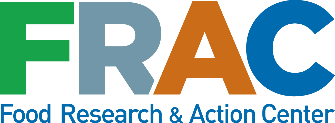 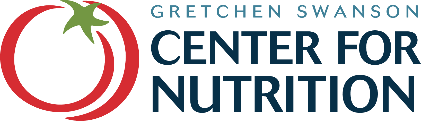 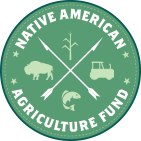 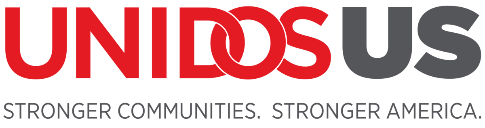 Proyecto Comunitario de Innovación y Difusión de WICProyecto Comunitario de Innovación y Difusión de WIC: Ronda 1 Solicitud de Aplicación(RFA por sus siglas en inglés)23 de enero de 2023Plazo para aplicar: 23 de marzo de 2023 Tabla de contenido								Antecedentes										En septiembre de 2022, el Centro de Investigación y Acción Alimentaria (FRAC, por sus siglas en inglés) celebró un acuerdo cooperativo con el Servicio de Alimentos y Nutrición (FNS, por sus siglas en inglés) del Departamento de Agricultura de Estados Unidos (USDA, por sus siglas en inglés) para:Aumentar los conocimientos, especialmente entre las poblaciones desatendidas sobre los beneficios y servicios disponibles por medio del Programa Especial de Nutrición Suplementaria para Mujeres, Infantes y Niños (WIC, por sus siglas en inglés).Identificar métodos de comunicación y alcance eficaces para aumentar la participación entre las personas que cumplen con los requisitos, pero que no están usando los servicios de WIC.  La financiación para este nuevo Programa de Innovación y Alcance Comunitario de WIC (WIC CIAO) es parte de los esfuerzos más amplios de Alcance, Innovación y Modernización del Programa de WIC del Servicio de Alimentos y Nutrición. Por medio de estos esfuerzos, el Servicio de Alimentos y Nutrición procura: aumentar la tasa de participación en WIC por medio de un aumento de las inscripciones, retención de participantes durante la totalidad de su periodo de cumplimiento con los requisitos y una mejora de la experiencia de los participantes; aumentar el uso de los beneficios; y reducir las disparidades en la entrega del programa, con un enfoque en las poblaciones desatendidas. El Programa WIC CIAO es una colaboración entre el Centro de Investigación y Acción Alimentaria (FRAC), UnidosUS, el Fondo para la Agricultura de los Nativos Americanos (NAAF, por sus siglas en inglés) y el Centro de Nutrición Gretchen Swanson (GSCN, por sus siglas en inglés). (En lo sucesivo, todas las organizaciones serán denominadas como el Equipo del programa). El Programa WIC CIAO también incluye un Consejo de asesores que incluye personas que reflejan la diversidad de las comunidades servidas por WIC, incluyendo participantes actuales/anteriores en WIC y expertos de innovación y alcance de WIC nacionalmente reconocidos. Se llevará a cabo el Programa WIC CIAO desde septiembre de 2022 hasta septiembre de 2027, durante el cual el Equipo del programa solicitará, revisará, premiará y evaluará los proyectos de alcance innovadores de WIC de los beneficiarios. Existirá un mínimo de dos oportunidades de financiación. La información en esta Solicitud de Aplicación (RFA, por sus siglas en inglés) solamente está relacionada con la primera ronda de subvenciones (subvención del Programa WIC CIAO). Se publicará una Solicitud de Aplicación subsecuente antes de la próxima oportunidad de financiación.  II.	Programa WIC CIAOPropósitoWIC es uno de los programas de nutrición federales más grandes del país. Proporciona alimentos saludables, educación de nutrición, asesoría y apoyo de lactancia, además de derivaciones a atención médica y servicios sociales para más de 6 millones de mujeres y niños en 2022. WIC ayuda reducir las disparidades raciales en los resultados de la salud materna e infantil. Sin embargo, a pesar de las evidencias de que WIC contribuye con los resultados positivos de la salud, solo aproximadamente un 50% de las mujeres, bebés y niños que cumplen con los requisitos participaron en el programa en 2020. El propósito del Proyecto de Innovación y Difusión Comunitario de WIC (WIC CIAO por sus siglas en inglés) es ayudar a las agencias estatales y locales de WIC, Organizaciones de las Tribus Indígenas (ITOs por sus siglas en inglés), y entidades sin fines de lucro, incluyendo a las organizaciones comunitarias y las organizaciones sin fines de lucro constituidas bajo la ley tribal de un estado o Tribu reconocida federalmente para desarrollar, implementar y evaluar estrategias de divulgación innovadoras para aumentar el conocimiento, la participación, el reclamo de beneficios y reducir las inequidades en la entrega del programa WIC. WIC CIAO es una oportunidad emocionante para ampliar el alcance y el compromiso entre el Programa WIC y los socios de la comunidad. Para aumentar los conocimientos sobre WIC, la participación en WIC y el uso de los beneficios y reducir las disparidades en la entrega del programa, el Programa WIC CIAO tiene la meta de incitar la innovación comunitaria en el diseño de estrategias de alcance para abordar las disparidades en la cobertura de WIC, resultados de salud y acceso a alimentos nutritivos. Reconociendo que las organizaciones en comunidades desatendidas podrían tener capacidades y/o recursos limitados, se proporcionará asistencia técnica integral a lo largo del proceso de aplicación y periodo de la subvención (ver la Sección IV).Las mejores prácticas y lecciones aprendidas de los esfuerzos de alance innovadores implementados a lo largo de los proyectos serán sintetizadas para desarrollar una serie nueve de Kits de Herramientas de Alcance de la Asociación Nacional de WIC.Además, el Equipo del programa está comprometido con centrar la equidad y abordar las disparidades. A continuación, indicamos nuestras definiciones y principios rectores:    La equidad existe cuando todas las personas tienen la oportunidad equitativa y justa de prosperar, sin importar su identidad u otras características sociales. La equidad es diferente a la igualdad, donde todas las personas tienen la misma oportunidad.1 Para lograr la equidad, los recursos deben ser individualizados para las circunstancias específicas de cada persona (o comunidad).Una disparidad es una diferencia “que está estrechamente vinculada con las desventajas sociales, económicas y/o medioambientales. Las disparidades afectan adversamente a grupos de personas que sistemáticamente han experimentado obstáculos mayores basados en su grupo racial o étnico; religión; estatus socioeconómico; género; edad; salud mental; discapacidad cognitiva, sensorial o física; orientación sexual o identidad de género; ubicación geográfica; u otra característica [histórica y/o actualmente] vinculada con discriminación o exclusión”.2Las personas se identifican de diversas maneras y podrían experimentar varios tipos de disparidades que se intersectan para generar obstáculos únicamente desafiantes. Por ejemplo, los abuelos que están cuidando a sus nietos en comunidades rurales podrían enfrentar discriminación por edad y un entorno rural con menos oportunidades de trabajo, dificultando aún más la capacidad de encontrar o mantener un empleo.  Reconocemos que el proceso de avanzar la equidad requiere aprendizaje y retroalimentación constante. El Equipo del programa recolectará retroalimentación de los beneficiarios por medio de informes y comunicación.Resumen de la oportunidad de recibir una subvención del Programa WIC CIAOLa subvención del Programa WIC CIAO incluirá los siguientes componentes claves (ver la Sección III para obtener la información completa sobre el Diseño del proyecto):Evaluación comunitaria de necesidades, disparidades y recursos localesMeta(s) general(es) del proyecto para aumentar los conocimientos sobre WIC, la participación en WIC y el uso de beneficios y reducir las disparidades en la entrega del programa Estrategias innovadoras de alcance para avanzar hacia dos áreas de prioridad identificadas: (1) Expandir las colaboraciones y (2) Realizar alcance basado en los datos a nivel comunitarioA efectos de esta subvención, la innovación se define como al menos uno de los siguientes puntos: Una nueva estrategia que aún no ha sido evaluada en relación con su influencia en los conocimientos sobre WIC, la participación en WIC y el uso de los beneficios y la reducción de las disparidades en la entrega del programa.Una estrategia que mejorará sustancialmente una estrategia de alcance conocida o que la adaptará para comunidades y circunstancias diversas. El Departamento de Agricultura de Estados Unidos (USDA) define el alcance como una manera de realizar negocios para garantizar que las personas y grupos desatendidos conozcan, comprendan y sepan cómo usar los programas y servicios del USDA. El alcance garantizará que estos programas y servicios sean equitativos y accesibles para todas las personas.3  Se han implementado varias estrategias para aumentar los conocimientos sobre WIC y la participación en el programa. Los postulantes deberían usar el informe vinculado para aprender más sobre estrategias prometedoras dentro del alcance de WIC e identificar áreas donde se pueda implementar más innovación. Una propuesta de proyecto exitosa tendrá las siguientes características:Incluirá un postulante que preste servicios a una población actualmente e históricamente marginada que experimente disparidades en el acceso a WIC y otros recursos de salud materna e infantil. Presentará estrategias de alcance que sean innovadoras.Incluirá al menos una estrategia de alcance innovadora de un mínimo de un área de prioridad identificada:Expandir las colaboraciones: establecer o fortalecer colaboraciones nuevas y/o existentes para conectar poblaciones desatendidas con beneficios y servicios de WIC. Realizar alcance usando datos a nivel comunitario: realizar alcance basado en datos a nivel comunitario que aumentarán los conocimientos sobre WIC, la participación en WIC y el uso de los beneficios y reducirán las disparidades en la entrega del programa. La frase “datos a nivel comunitario” se refiere a datos con suficientes detalles para comprender las características de una población local, especialmente la población identificada como prioridad del proyecto. Además, los datos pueden incluir conocimientos y perspectivas locales recolectadas como parte de la evaluación comunitaria (ver Sección III-B).Se podrá continuar más allá del periodo de financiación y asistencia técnica. Los proyectos sustentables son aquellos que puedan desarrollar sus ideas innovadoras más allá del final del periodo de la subvención cuando se finalice la financiación y asistencia técnica. Darán lugar a mejores prácticas que sean transparentes para que las actividades exitosas puedan ser adaptadas fácilmente por otras organizaciones y/o agencias de WIC de diversos tamaños y con diferentes recursos y que están abordando diferentes contextos locales y poblaciones de prioridad.Aplicantes elegiblesAgencia WIC: Cualquier agencia estatal o local de WIC, incluidas las Organizaciones de Tribus Indígenas (ITO) que administran el Programa.Entidad sin fines de lucro: Una asociación, cooperativa u otra organización con categoría 501(c)(3) del IRS y organizaciones sin fines de lucro constituidas en virtud de la legislación tribal de un estado o de Tribus reconocidas a nivel federal. Algunos ejemplos son, entre otros, las organizaciones comunitarias, centros de salud comunitarios, hospitales, viviendas públicas, instalaciones del servicio de salud indígena, colegios y universidades, servicios de extensión cooperativa, centros y campamentos de salud para inmigrantes, organizaciones religiosas, organizaciones que abogan sin fines de lucros (advocacy organizations) y coaliciones.Una organización o agencia puede postular como postulante único o como parte de un Equipo de postulantes. Todos los Equipos de postulantes deben tener un postulante principal, el cual debe incluir el director del proyecto, el contacto principal y el administrador del presupuesto. Las otras organizaciones deben ser incluidas en el Equipo de postulantes de la propuesta si los miembros del personal van a desempeñar papeles clave en el proyecto. Una agencia WIC estatal cumple con los requisitos para postular como postulante único o como parte de un Equipo de postulantes. El postulante principal recibirá los fondos del proyecto. Dado que se deben celebrar contratos entre los socios de un Equipo de postulantes, si la propuesta recibe financiación, les recomendamos a los postulantes considerar la elección de un postulante principal que tenga la menor cantidad de barreras institucionales para desarrollar y aprobar contratos de manera oportuna. Las entidades con fines de lucro cumplen con los requisitos para participar como parte de un Equipo de postulantes, sin embargo, no cumplen con los requisitos para ser el postulante principal.   El Programa WIC CIAO financiará a una organización o agencia con solo una subvención; la financiación no podrá ser recibida por medio de varias subvenciones. Sin embargo, las organizaciones o agencias pueden estar indicadas como socios en más de una aplicación. Los postulantes deberán obtener una carta de apoyo de una agencia estatal de WIC, incluyendo Organizaciones de Tribus Indígenas que administren el programa, demostrando voluntad de apoyar el proyecto innovador. Esto aplica a todos los postulantes, con la excepción de las agencias estatales de WIC en sí. Se proporciona una plantilla de la carta de apoyo en el Apéndice. Los postulantes interesados deberán contactar a la agencia estatal de WIC de su área lo antes posible para obtener una carta de apoyo, ya que el proceso podría tardar unas semanas.Expectativas de los postulantes al Programa WIC CIAOEnfocarse en la equidad y abordar disparidades a lo largo del diseño del proyecto, incluyendo en las metas de la subvención y/o las estrategias de alcance. Enfocarse en la equidad significa que no existe una simple verificación para demostrar que los postulantes estén priorizando la equidad. En lugar de eso, se espera que los postulantes demuestren prácticas de promoción de equidad a lo largo de su aplicación a la subvención. Dependiendo del proyecto propuesto, estas prácticas podrían incluir: generar la participación y obtener información valiosa de organizaciones comunitarias y personas individuales; y garantizar que las estrategias innovadoras no tengan consecuencias negativas no intencionadas sobre las disparidades. Si el diseño del proyecto incluye la participación de socios comunitarios y posibles participantes, participantes actuales y/o participantes anteriores, deberían recibir un incentivo adecuado4 por su participación.  Las postulaciones se calificarán en relación con la evaluación comunitaria y cómo abordan la equidad, lo que incluye: definir claramente las fortalezas y los recursos comunitarios y cómo se usarán en el proyecto propuesto para mejorar WIC; cómo el proyecto impacta las disparidades; y una descripción de los antecedentes del postulante/Equipo de postulantes en relación con prestar servicios y representar a las comunidades desatendidas y enfocarse en las mismas (vea la Sección VI-D para ver una lista completa de los Criterios de selección). Participación en la evaluación del Programa WIC CIAO. Una meta clave del Programa WIC CIAO es generar evidencia sólida del impacto de estrategias de alcance innovadoras en las agencias WIC y sus participantes. Los resultados de esta evaluación ayudarán a mejorar los servicios en otras comunidades y en las agencias estatales y locales de WIC, ayudando a garantizar que todas las familias que cumplan los requisitos tengan conocimientos sobre los servicios valiosos de WIC y que los estén usando.El Equipo del programa será responsable de la evaluación del Programa WIC CIAO y los beneficiarios apoyarán al Equipo del programa para desarrollar planes de evaluación integrales para sus subvenciones. Los beneficiarios pueden realizar sus propias actividades de evaluación. El Equipo del programa estará disponible para asistir con las actividades de la evaluación para cualquier beneficiario que necesite asistencia.  Detalles y fechas clave de la financiación Financiación total disponible: Hasta $10 millones de dólares estarán disponibles bajo esta RFA. Importe mínimo de la solicitud: $100,000Importe máximo de la solicitud: $1,000,000La cantidad de los fondos solicitados no impactará la prioridad de las calificaciones; la propuesta de un proyecto de $200,000 tiene la misma probabilidad de ser elegida que una propuesta de $800,000. En lugar de eso, los proyectos serán calificados según los Criterios de selección (ver VI-D).Duración y fechas de la subvención: 18 meses, mayo de 2023 a noviembre de 2024Tabla 1: Fechas clave de la aplicación y el proyecto*Todos los seminarios web y las horas de oficina serán proporcionados en inglés y español y son opcionales (ver la Sección IV-A para obtener información de inscripción). 
**Se les recomienda altamente a los postulantes a una subvención del Programa WIC CIAO, pero no se les requiere, que presenten una Carta de Intención de Presentar una Aplicación (LOI, por sus siglas en inglés) no vinculante antes de las 11:59 PM ET el día 9 de febrero de 2023. Este documento no será considerado en el proceso de revisión, sin embargo, proporciona información útil para el Equipo del programa en la preparación para proporcionarles asistencia técnica a los postulantes, además de garantizar que se esté diseminando la Solicitud de Aplicación de manera adecuada en diversos canales. Los postulantes del Programa WIC CIAO que no presenten una Carta de Intención de Presentar una Aplicación antes del plazo especificado igualmente podrán presentar una aplicación antes del plazo de la aplicaciónes, el 23 de marzo de 2023. Resumen de apoyo para los beneficiarios El Equipo del programa está comprometido a proporcionar apoyo durante el proceso de aplicación y el periodo de la subvención. Se proporcionará asistencia técnica en dos niveles:El Equipo del programa proporcionará asistencia durante el periodo de aplicación y proporcionará recursos generales y capacitación a lo largo de periodo de la aplicación. A cada beneficiario se le asignará un Equipo de asesores del Programa WIC CIAO para proporcionar asistencia técnica individualizada durante el periodo de la subvención. El Equipo de asesores del Programa WIC CIAO incluirá a la administradora del Programa WIC CIAO, un director de evaluaciones de GSCN y un director programático de WIC de FRAC o UnidosUS. El equipo de asistencia técnica también incluirá a un asesor de NAAF para los beneficiarios de comunidades nativas. Si los postulantes potenciales tienen alguna pregunta durante el proceso de aplicación, se deberán contactar inmediatamente con la administradora del Programa WIC CIAO al correo electrónico wic-ciao@frac.org.  Se proporciona más información sobre asistencia técnica en la Sección IV. III 	Diseño del proyecto de la subvención del Programa WIC CIAO		En la siguiente sección encontrará descripciones de cada sección de la plantilla que se puede llenar en línea. Si tiene preguntas durante el proceso de llenar la aplicación, por favor diríjase a esta sección o contáctese con la administradora del Programa WIC CIAO al correo electrónico wic-ciao@frac.org.Evaluación comunitariaPreguntas 1 a 3 en la aplicaciónLas estrategias específicas elegidas para cada propuesta deben estar relacionados con el contexto local. La sección de evaluación comunitaria les pide a los postulantes que describan el contexto local (población, barreras, necesidades, fortalezas, etc.), incluyendo la identificación de recursos comunitarios locales y los desafíos que afectan a diferentes poblaciones y que impactan el poder y alcance del programa WIC de la comunidad.Los postulantes deben identificar: La población de prioridad que está experimentando disparidades en (1) el acceso a WIC o uso de WIC y/o (2) los resultados de salud infantil y materna/nutrición que el proyecto tiene intenciones de abordar.Barreras en su comunidad en relación con los conocimientos sobre WIC, la participación en WIC, el uso de los beneficios y la reducción de disparidades en la entrega del programa y cuáles barreras se podrían abordar factiblemente dentro del enfoque del proyecto propuesto (por ejemplo: falta de opciones de transporte, falta de confianza en programas gubernamentales, poblaciones con un dominio limitado del inglés).Cómo la evaluación comunitaria informó la identificación de la población de prioridad y la propuesta del proyecto.Las fortalezas y recursos comunitarios que facilitan el acceso a WIC (por ejemplo: organizaciones comunitarias de confianza que sirven a familias, coaliciones comunitarias existentes, clínicas de WIC accesibles).Cómo la propuesta impactará las disparidades (por ejemplo: reduciendo las barreras para la participación en WIC; aumentando la capacidad o recursos comunitarios; fortaleciendo las colaboraciones comunitarias entre las organizaciones que sirven a mujeres, bebés y niños; aumentando las oportunidades para inscribirse en WIC).  La información de la evaluación comunitaria puede provenir de una variedad de recursos, incluyendo, pero no limitado, a conocimientos y experiencias de los postulantes, discusiones con familias que cumplen con los requisitos y/o datos administrativos de WIC. Notablemente, se debe garantizar la participación de los socios comunitarios que son parte de la población de prioridad o que prestan servicios a los mismos durante la evaluación comunitaria. Los socios comunitarios ofrecerán perspectivas claves sobre recursos y barreras y confirmarán si las estrategias de alcance propuestas serán eficaces, equitativas, innovadoras, sustentables y transferibles. Se pueden usar los datos reunidos como parte de la evaluación comunitaria en la Sección III-B para cumplir con el área de prioridad de Realizar alcance usando datos a nivel comunitario. La frase “datos a nivel comunitario” se refiere a datos con suficientes detalles para comprender las características de una población local, especialmente la población identificada como prioridad del proyecto.Metas del proyecto de la subvención, estrategias de alcance innovadoras y áreas de prioridadPreguntas 4 a 9 en la aplicación y plan de trabajoMetas del proyecto de la subvención Después de la evaluación comunitaria, el postulante debe desarrollar metas para aumentar los conocimientos sobre WIC, la participación en WIC y el uso de beneficios y para reducir las disparidades en la entrega de programas. Se sugiere tener una a tres metas para esta propuesta. Las metas deben reflejar lo que se desea lograr con la subvención. Algunos ejemplos de metas incluyen, pero no están limitados a:Mayor conocimiento de los beneficios y servicios de WIC entre la población de inmigrantes de un condado. Mayor inscripción en WIC entre las personas que cumplen con los requisitos en una comunidad rural. Mayor uso de beneficios de paquetes de alimentos de WIC entre los participantes inscritos que viven en un vecindario con menor acceso a vendedores autorizados para recibir WIC.Mayor retención de niños de hasta 5 años de edad entre las familias militares.  Estrategias de alcance innovadorasLuego, los postulantes diseñarán estrategias (enfoques) de alcance innovadoras para avanzar hacia las metas identificadas de su proyecto. Al igual que las metas, se deben elegir las estrategias de alcance innovadoras que mejor abordan el contexto y oportunidades locales para lograr mejoras en WIC. Se puede usar más de una estrategia de alcance para avanzar hacia la meta. Al menos una estrategia de alcance innovadora debe estar vinculada con un área de prioridad de proyectos del Programa WIC CIAO, sin embargo, las propuestas que incorporen estrategias de las dos áreas de prioridad tendrán una mayor ventaja cuando se califiquen las propuestas (vea la Sección VI-D para ver la lista completa de Criterios de selección). Las dos áreas de prioridad son Expandir las colaboraciones y Realizar alcance usando datos a nivel comunitario.Figura 1: Ejemplos de estrategias de alcance innovadoras diseñadas para lograr las metas del proyecto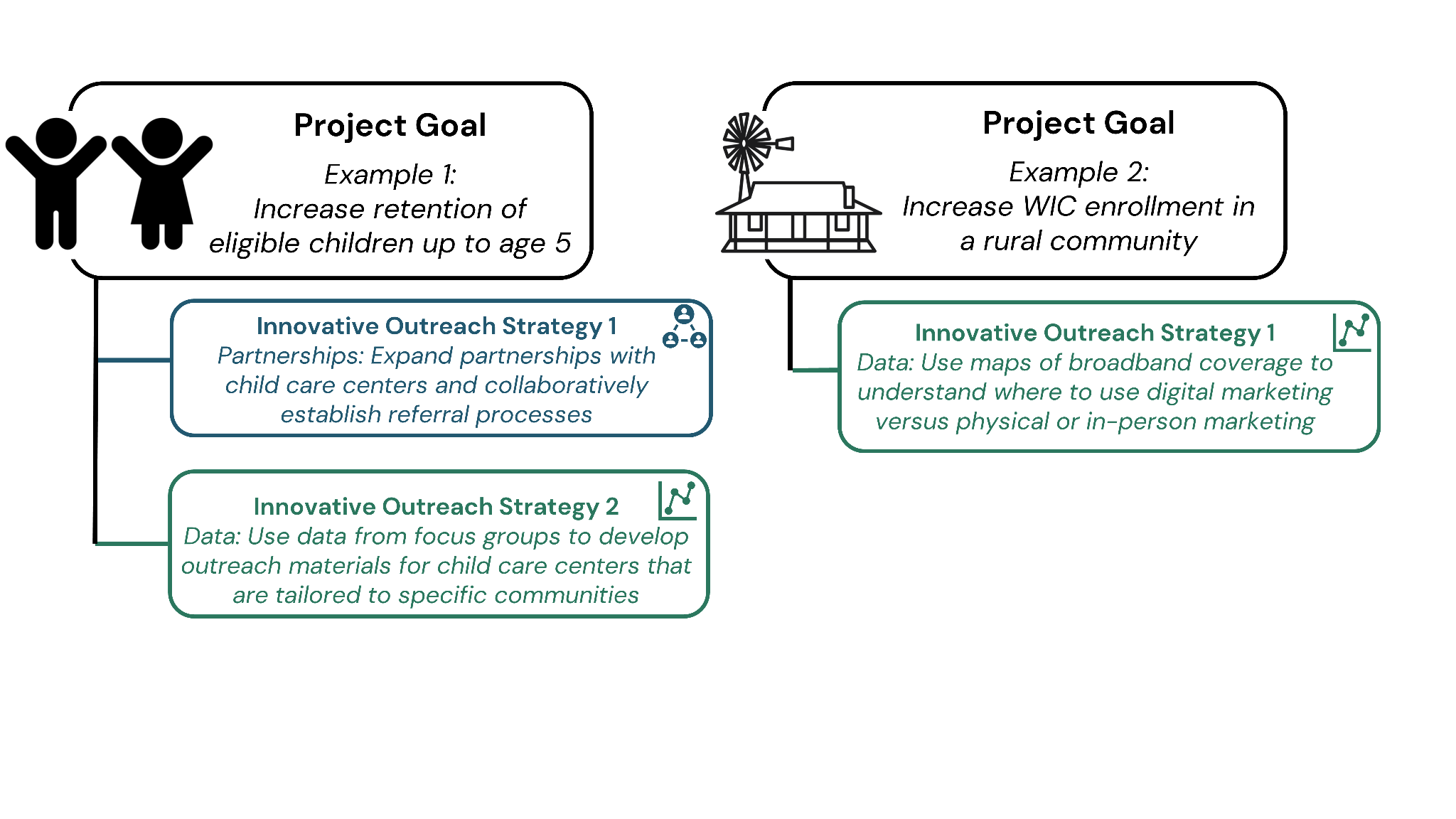 Nota: 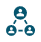 Los ejemplos de estrategias que expanden las colaboraciones tienen texto y un icono de color azul oscuro.Los ejemplos de estrategias que realizan alcance usando datos a nivel comunitario tienen texto y un icono de color verde oscuro. 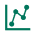 Área de prioridad, Expandir las colaboraciones: expansión de colaboraciones existentes y nuevas para conectar a las poblaciones desatendidas con beneficios y servicios de WIC. El propósito de esta área de prioridad es fortalecer las colaboraciones existentes y/o establecer nuevas colaboraciones entre organizaciones comunitarias que sirven a la población de prioridad, agencias estatales o locales de WIC y/u otras entidades sin fines de lucro que sirven a mujeres, bebés y niños. La expansión de colaboraciones existentes o nuevas puede ser entre más de una organización comunitaria; entre agencias de WIC y organizaciones comunitarias; o entre organizaciones comunitarias y otras organizaciones o entidades sin fines de lucro o con fines de lucro. Por ejemplo, las colaboraciones pueden ser con entidades dentro o fuera del Equipo de postulantes, lo que incluye, pero no se limita, a:Organizaciones, coaliciones y/o líderes comunitariosOrganizaciones de abogacía, incluyendo organizaciones/coaliciones que abogan contra el hambre, organizaciones contra la pobreza y las causas fundamentales de la pobreza, organizaciones de salud materna e infantil (incluyendo organizaciones/coaliciones que abordan la mortalidad materna e infantil) y organizaciones de abogacía de la primera infanciaAgencias de recursos y derivaciones de cuidado infantil, coaliciones de primera infancia o instituciones que sirven a niños menores de 5 años de edad, incluyendo el centro de Head Start regionalOrganizaciones que sirven a familias, incluyendo las agencias de parques y recreación, YMCA y Urban LeaguePediatras y otros proveedores de atención médica* y centros de salud comunitariosOrganizaciones de trabajadores agrícolas y migrantesOrganizaciones comunitarias, instituciones educativas, coaliciones, entidades legales y otros prestadores de servicios que sirven a grupos subrepresentados, incluyendo las comunidades nativo americanas y de inmigrantes.Gobiernos locales y agencias no relacionadas con WIC.*Vendedores autorizados por WIC.* *Estas entidades cumplen con los requisitos para ser socios, pero no cumplen con los requisitos para ser postulantes principales.Las ideas de estrategias innovadoras en el área de prioridad Expandir las colaboraciones incluyen, pero no se limitan, a:Expansión de una coalición existente para potenciar la red de la coalición con fines de alcance de WICUso de trabajadores/promotores de salud comunitaria para expandir las colaboraciones con nuevas organizacionesColaboraciones con asociaciones comunitarias establecidas que estén dedicadas a la salud materna e infantil para promover servicios de WIC y proporcionar oportunidades de inscripciónColaboraciones con organizaciones que están trabajando para reducir la tasa de mortalidad materna e infantil entre las familias de raza negra e indígenas para aumentar los conocimientos sobre los servicios de WIC disponibles para los participantes que cumplan con los requisitos y facilitar la certificaciónColaboraciones con organizaciones comunitarias que sirven a comunidades inmigrantes para trabajar con las comunidades y compartir información sobre los requisitos para participar en WIC y facilitar la inscripciónColaboraciones con centros de cuidado infantil, programas locales de Head Start y otras organizaciones que sirven a familias con niños pequeños para derivar a niños menores de 5 años de edad a WIC con el fin de facilitar el acceso a programas y proporcionar información oportuna sobre WICColaboraciones con organizaciones locales que apoyen a familias militares para aumentar los conocimientos sobre el Programa WIC y la inscripción en el programa por parte del personal militarColaboraciones con organizaciones/coaliciones nativo americanas de soberanía de alimentos para aumentar la inscripción y retención en WIC en las tierras tribalesParticipación con organizaciones que sirvan a personas mayores que sean responsables de sus nietos que cumplen con los requisitos para recibir WICColaboraciones con programas comunitarios que sirvan a personas con discapacidadesIdentificación y participación con voceros comunitarios de confianza (por ejemplo: líderes de fe, maestros, trabajadores de salud comunitaria, locutores de radio, dueños de tiendas locales, barberos) para comunicar información sobre la importancia de WIC a través de medios de comunicación locales, redes sociales, centros religiosos, eventos comunitarios y otras avenidas comunitarias culturalmente apropiadas. Se debe notar que las organizaciones comunitarias y las personas individuales, particularmente las que representan a la población de prioridad o que provienen de la misma, deben recibir incentivos apropiados por su tiempo prestado como asesores. Área de prioridad, Realizar alcance usando datos a nivel comunitario: realizar alcance innovador basado en datos a nivel comunitario que aumente los conocimientos sobre WIC, la participación en WIC y el uso de beneficios y que reduzca las disparidades en la entrega del programa. La frase “datos a nivel comunitario” se refiere a datos con suficientes detalles para comprender las características de la población local, especialmente la población identificada como prioridad del proyecto.El propósito de esta área de prioridad es usar fuentes de datos existentes que podrían orientar los mensajes de WIC, las estrategias de comunicación de WIC y/o la identificación por parte de WIC de poblaciones de prioridad en áreas desatendidas de la comunidad. Los datos a nivel comunitario pueden incluir datos recolectados como parte de la evaluación comunitaria usada para identificar a la población de prioridad y las necesidades y recursos de la comunidad.Se les recomienda a los participantes usar y mejorar las fuentes existentes de datos comunitarios para los propósitos de alcance de WIC. Si es necesario, los postulantes también pueden proponer medidas que requieran la recolección de datos. El Equipo del programa ayudará a los beneficiarios con cualquier esfuerzo de recolección de datos y actividades de evaluación opcionales usando estos datos (vea la Sección III-C sobre evaluaciones y la Sección IV sobre asistencia técnica).
Las fuentes de datos a nivel comunitario pueden incluir, pero no se limitan, a:Datos actualizados al menos una vez por año (adecuados para diseñar estrategias y comprobar la eficacia):Datos de organizaciones comunitarias sobre los recursos y necesidades de la población de prioridad (por ejemplo, evaluaciones comunitarias)Datos de expedientes médicos electrónicos de organizaciones de atención médicaDatos de uso de beneficios de WIC en vendedores autorizadosGrupos focales, entrevistas, sesiones de escucha, reuniones municipales, encuestas e informesCumplimiento de requisitos a nivel comunitario para comidas escolares gratis o a precio reducidoDatos administrativos (MIS) de agencias estatales y locales de WIC Datos actualizados cada cierta cantidad de años (adecuados para orientar las estrategias de alcance, pero no para comprobar la eficacia):Evaluaciones de necesidades de salud de la comunidad realizadas por hospitales como parte de la Ley de Cuidado de Salud AsequibleEstimaciones de cobertura de WICInscripción en MedicaidPrevalencia de uso de banda ancha o teléfonos móvilesDatos actualizados infrecuentemente (adecuados para orientar las estrategias de alcance, pero no para comprobar la eficacia):Datos de áreas del censo sobre lenguaje, pobreza, inmigración, etc.Medidas y mapas agregados, como Food Access Research Atlas, Area Deprivation Index, Child Opportunity Index o RWJF County Health RankingsSe pueden usar los datos a nivel comunitario para orientar el diseño de las estrategias de alcance y/o para evaluar si las estrategias fueron eficaces. En la medida de lo posible, el Equipo del programa usará los cambios de los datos antes y después de la implementación del proyecto, para así comprender la influencia de la estrategia elegida en conjunto con los datos administrativos de WIC que serán proporcionados al Servicio de Alimentos y Nutrición por parte de la agencia estatal de WIC del beneficiario. El Equipo de programa puede asistir con el uso de datos a nivel comunitario para este propósito.   Las ideas de estrategias innovadoras para el área de prioridad Realizar alcance usando datos a nivel comunitario incluyen, pero no se limitan, a:Usar datos para identificar poblaciones desatendidas y enfocarse en esfuerzos de alcance e inscripciónGenerar la participación de participantes inactivos en el Programa WIC (por ejemplo, por medio del uso de beneficios)Desarrollar estrategias de alcance y participación para retener bebés y niños en el Programa WIC hasta el final de su periodo de cumplimiento con los requisitosIncorporar mensajes y comunicaciones de WIC dentro de los materiales de inscripción y aplicación/procesos de organizaciones de servicios sociales relevantes que son identificados como recursos en la evaluación comunitaria, incluyendo entornos de atención de salud, centros de cuidado infantil, centros de Head Start, organizaciones religiosas, agencias que sirven a inmigrantes e instituciones y organizaciones adicionales que sirven a cada comunidadAlentar el uso de recomendaciones de boca en boca por parte de las familias que estén participando en WIC dentro de poblaciones identificadas con bajos niveles de coberturaAdaptar la información de alance y requisitos del Programa WIC para que sea adecuado cultural y lingüísticamente para las poblaciones que se identificaron en la evaluación comunitaria con tener un dominio limitado del inglés; y distribuir la información usando redes sociales u otros canales de tecnología usados por la poblaciónExaminar la participación en los medios y las herramientas actuales para probar nuevas oportunidades usando medidas integradas y agregadas y capacidades de modelos estadísticos (por ejemplo, usar rastreo en tiempo real para elegir qué mensaje de campaña de marketing es más eficaz para generar participación en el sitio web o interés en inscribirse entre la población de prioridad)Asistir a clínicas móviles y/o eventos para llevar los servicios a las comunidades identificadas como áreas con bajo nivel de acceso, posiblemente en colaboración con otros eventos de salud y bienestar; usar datos recolectados de eventos (por ejemplo, número de visitas) para ayudar a enfocar eventos de alcance subsecuentesExaminar comunicaciones previas y actuales para identificar herramientas que puedan aumentar la accesibilidad, usabilidad de y participación en la información y tecnología de comunicación de WIC por parte de las personas con discapacidades, según lo requerido por la Sección 508 de la Ley de RehabilitaciónParticipación en la evaluación del Programa WIC CIAO Preguntas 10 a 14 en la aplicaciónResumenUna meta clave del proyecto de subvenciones del Programa WIC CIAO es generar evidencias sólidas de la influencia de los proyectos de alcance innovadores en las agencias y participantes de WIC. Los resultados de esta evaluación ayudarán a mejorar los servicios en otras comunidades y en las agencias estatales o locales de WIC, ayudando a garantizar que todas las familias que cumplan con los requisitos tengan conocimientos sobre los servicios de WIC y que los estén usando. La evaluación de las subvenciones se enfocará en preguntas clave desarrolladas por el Equipo del programa con retroalimentación de los beneficiarios. La evaluación incluirá preguntas sobre los resultados (es decir, preguntas que evalúan si el proyecto logró avances hacia su meta o metas; por ejemplo, ¿Logró el proyecto aumentar la participación en WIC?) y preguntas sobre procesos (por ejemplo, ¿Qué factores llevan a la realización exitosa una estrategia de alcance dada en la comunidad y contexto particular de un postulante?). Las preguntas de resultados de estos proyectos incluyen, pero no se limitan, a preguntas que exploran la influencia del proyecto en los conocimientos sobre WIC, la participación en WIC, el uso de los beneficios y en las disparidades de la entrega del programa. Se proporcionan ejemplos adicionales de preguntas de evaluación a continuación. La evaluación de los proyectos de las subvenciones estará enfocada en preguntas relacionadas con las metas específicas del proyecto de cada subvención y en algunas preguntas comunes que se les harán a todos los beneficiarios. El Equipo del programa realizará la mayoría de las actividades para la evaluación, sin embargo, se espera que los beneficiarios asistan con la evaluación (por ejemplo, proporcionado retroalimentación sobre las preguntas de la evaluación, participando en entrevistas/encuestas, ayudando a reclutar a personas para las entrevistas sobre WIC y distribuyendo encuestas de evaluación). Alternativamente, si lo desean hacer, los beneficiarios pueden realizar sus propias actividades de evaluación usando su personal interno o el socio de evaluación preferido del beneficiario (por ejemplo, firma de evaluaciones/investigación, universidad, etc.) mientras reciben orientación y asistencia técnica (por ejemplo, desarrollo, implementación y análisis de la evaluación) por parte del Equipo del programa. El Equipo del programa anticipa trabajar cercanamente con cualquier socio de evaluación de los beneficiarios para reducir los esfuerzos duplicados por medio de planificación en conjunto, colaboración de esfuerzos de recolección de datos e intercambio de datos donde tenga sentido y sea aceptado por todas las partes. Se les recomienda firmemente a los beneficiarios anticipar el tiempo que se dedicará a actividades de apoyo de evaluación al desarrollar sus planes de contratación de personal y los presupuestos para sus proyectos. La evaluación realizada por el Equipo del programa incluirá preguntas relacionadas con la influencia de los proyectos del beneficiario en los conocimientos sobre WIC y la participación, inscripción y retención en WIC. Las subvenciones deben estar diseñadas para generar cambios en una de estas áreas; sin embargo, reconocemos que es poco probable que los proyectos de las subvenciones estén diseñados para abordar todas estas áreas. Las preguntas propuestas sobre los resultados incluyen, pero no se limitan, a:¿Influyó este proyecto los conocimientos sobre WIC?¿Influyó este proyecto la participación en WIC?¿Influyó este proyecto la inscripción en WIC?¿Influyó este proyecto la retención en WIC?La evaluación también incluirá preguntas de procesos sobre cómo se implementan y llevan a cabo los proyectos de las subvenciones. Las preguntas propuestas de la evaluación sobre el proceso incluyen:¿A qué personas realmente alcanzó este proyecto? ¿Alcanzó a todas las poblaciones de prioridad con la intervención?¿Cuáles fueron las características clave del proyecto que se facilitaron exitosamente? ¿Se facilitaron los componentes de intervención de manera equitativa entre todos los entornos?¿Qué factores dentro de la organización/contexto permitieron una adopción exitosa de la intervención? ¿Cuáles fueron las barreras y facilitadores de la adopción del programa en sitios con menos recursos?¿Se experimentó la influencia de este proyecto en los conocimientos sobre WIC y la participación, inscripción y retención en WIC de manera equitativa entre todos los grupos?  Recolección de datosEl Equipo del programa usará un enfoque de métodos mixtos, combinando enfoques cuantitativos y cualitativos para recolectar datos y responder las preguntas de investigación. Se espera que los beneficiarios colaboren con el Equipo del programa para apoyar los esfuerzos de evaluación. Específicamente, el Equipo del programa anticipa usar las siguientes maneras de recolectar datos de los beneficiarios para ayudar a responder las preguntas de la evaluación: Entrevistas, grupos focales o encuestas clave de personas/socios: el Equipo del programa recolectará información por medio de entrevistas, grupos focales y/o entrevistas con personal del beneficiario que participó en la implementación de cada subvención para identificar desafíos y oportunidades de alcance sobre WIC y percepciones del proyecto de la subvención. La información recolectada del personal y otros socios también pueden explorar cosas como la capacidad de adaptar el proyecto a diferentes enfoques y transferencia a otros entornos.Entrevistas, grupos focales o encuestas de la población de prioridad: el Equipo del programa recolectará información de la población de prioridad del proyecto (es decir, los participantes de WIC u otras personas relevantes que se benefician del proyecto). La recolección de datos puede incluir cosas como entrevistas, grupos focales o encuestas con personas atendidas y/o personas que probablemente cumplen con los requisitos para recibir WIC sobre sus conocimientos sobre WIC y sus experiencias al participar en WIC o en el proyecto del beneficiario. El Equipo del programa les pedirá a los beneficiarios que ayuden a establecer un procedimiento para identificar y reclutar a estas personas.  Datos de implementación del proyecto: conocer información sobre cómo se implementó el proyecto puede ayudar a identificar componentes claves que ayudaron a que este fuera exitoso. Estos datos pueden ser recolectados de los beneficiarios de una variedad de maneras para minimizar la carga. Seleccionar datos globales recolectados rutinariamente por el beneficiario y/o recolectados como parte de las evaluaciones individuales del beneficiario (para los beneficiarios que optan por realizar su propia evaluación). Por ejemplo, esto podría incluir datos sobre la participación, inscripción o retención en WIC recolectada por la agencia local de WIC o informes resumidos de reuniones municipales realizadas con regularidad por organizaciones comunitarias. Estos datos ayudarán a responder preguntas sobre cada subvención y resultados compartidos entre las subvenciones. El Equipo del programa trabajará con los beneficiarios para garantizar que sea seguro compartir estos datos y que no sea una carga mayor. Además de la evaluación del Programa WIC CIAO, el Equipo del programa trabajará con el Servicio de Alimentos y Nutrición para obtener datos administrativos para uno o más de las preguntas de resultados relacionados con cada proyecto de los beneficiarios (por ejemplo, información sobre cambios de inscripción, participación y retención en WIC). Los beneficiarios deben participar en cualquier actividad relacionada con la evaluación del Servicio de Alimentos y Nutrición. Si la organización del beneficiario requiere que las actividades de evaluación sean revisadas por un consejo de revisión institucional, el Equipo del programa puede ayudar con este proceso tan pronto como se acepte el premio de financiación. El Equipo del programa puede proporcionar apoyo y acceso para el consejo de revisión institucional si el beneficiario no tiene su propio proceso de consejo de revisión institucional. Si los beneficiarios deben pasar su proyecto y protocolos de evaluación por los procesos de revisión o procesos del consejo de revisión institucional de su agencia estatal, el Equipo del programa trabajará con el beneficiario para completar el proceso de revisión y aprobación según esos protocolos específicos. IV. 	Asistencia técnica y responsabilidades del programa			Preguntas 15 a 21 en la aplicaciónAsistencia técnica para la implementación y evaluación del proyectoA cada beneficiario se le asignará un Equipo de asesores del Programa WIC CIAO, el cual está diseñado para ser un recurso para los beneficiarios que sea usado de manera habitual. El Equipo de asesores del Programa WIC CIAO estará compuesto por miembros del Equipo del programa y será individualizado para cada beneficiario con el fin de maximizar el desarrollo de relaciones de confianza entre el Equipo de asesores del Programa y el personal del proyecto del beneficiario. El Equipo de asesores del Programa WIC CIAO asignado a cada beneficiario incluirá a la administradora del Programa WIC CIAO, un director de evaluaciones de GSCN y un director programático de FRAC o UnidosUS. El equipo de asistencia técnica también incluirá un asesor de NAAF para los beneficiarios de comunidades nativas y/o que sirven a las mismas. Los esfuerzos de asistencia técnica serán colaborativos y garantizarán que se puedan continuar las intervenciones más allá del periodo de la subvención y que puedan ser adaptadas por otras organizaciones y agencias de WIC. Tabla: Responsabilidades del Equipo de asesores y de los beneficiarios del Programa WIC CIAOEsta tabla resume las responsabilidades de los Equipos del programa y del Equipo de asesores en comparación con las responsabilidades de los beneficiarios. Tiene el fin de proporcionarles a los beneficiarios una idea completa del rango de la asistencia técnica que se proporcionará. También tiene el fin de ayudar a los beneficiarios a planificar el tiempo necesario del personal y las actividades de administración del proyecto para así responder las preguntas 16 a 22 en la aplicación. Recursos y capacitacionesAdemás de la asistencia técnica, el Equipo del programa proporcionará otras oportunidades de desarrollo de capacidades para los beneficiarios financiados durante el periodo de la subvención, incluyendo:Comunidad de prácticas con aprendizaje entre pares: existirá un portal en línea que será accesible solamente para los beneficiarios. Incluirá foros donde los beneficiarios podrán habitualmente compartir actualizaciones sobre los proyectos, documentar las lecciones aprendidas, describir los desafíos o hacer preguntas para obtener retroalimentación por parte de sus pares y del Equipo del programa. Seminarios web mensuales: se realizarán capacitaciones de manera habitual sobre temas aplicables a lo largo de los proyectos de los beneficiarios. Los beneficiarios serán invitados a participar y compartir sus propias experiencias. Estas serán grabadas y estarán disponibles por medio de la Comunidad de prácticas. Archivo de recursos: se incluirán recursos relacionados con WIC y mejores prácticas de alcance en el portal en línea de la Comunidad de prácticas.Reunión de cierre del proyecto: esta reunión se realizará al final del periodo de la subvención. El Equipo del programa organizará y facilitará una reunión virtual que incluirá presentaciones de los beneficiarios sobre consideraciones de los resultados, limitaciones y sustentabilidad del proyecto. V. 	Requisitos adicionales							Pregunta 22 en la aplicaciónMonitoreo e informesLos recipientes de la subvención deben presentar informes trimestrales que reflejen los esfuerzos hasta la fecha en sus subvenciones. Estas actualizaciones interinas incluirán un informe narrativo breve (no más de cinco páginas) donde se reflexione sobre las actividades durante el último trimestre. También se requerirán informes financieros trimestrales para recibir la financiación de la subvención. Se enviarán todos los informes al Equipo de asesores del beneficiario.Los recipientes de la subvención también deben presentar un informe final sobre su proyecto. El informe final debe incluir una narrativa del proceso de implementación, resultados de la evaluación, desafíos principales y riesgos enfrentados (y cómo los superaron y esfuerzos de mitigación), logros, lecciones aprendidas y recomendaciones para el desarrollo del Kit de Herramientas de Alcance de la Asociación Nacional de WIC, incluyendo información sobre cómo el proyecto de la subvención fue adaptado para cumplir con las necesidades y contexto de la comunidad.Los beneficiarios también presentarán cualquier material (por ejemplo, educativo, promocional, guías de entrevistas, libros de códigos de datos) desarrollados como parte de este proyecto junto con sus informes finales.   El Equipo del programa proporcionará un formato y plantilla específica para todos los informes. Los beneficiarios deben dar su consentimiento para que se puedan compartir estos informes con el Servicio de Alimentos y Nutrición para propósitos de evaluación de los esfuerzos de Alcance, Innovación y Modernización del Programa WIC.  Reconocimiento de la fuente de financiaciónSegún lo estipulado en 2 CFR 415.2,5 los beneficiarios deben incluir un reconocimiento de apoyo del Servicio de Alimentos y Nutrición del USDA en cualquier publicación escrita o publicada con apoyo de la subvención y, en la medida que sea factible, en cualquier publicación que presente resultados de una actividad apoyada por la subvención o que describa la misma. Los recipientes deben incluir reconocimiento de apoyo del Servicio de Alimentos y Nutrición del USDA en cualquier medio audiovisual que se produzca con apoyo de la subvención y que tenga un costo directo de producción mayor a $5,000.Al reconocer el apoyo del USDA, use el siguiente lenguaje: “Este material está basado en esfuerzos apoyados por el Servicio de Alimentos y Nutrición, Departamento de Agricultura de Estados Unidos”. Los beneficiarios deben seguir la Guía de Estándares Visuales del USDA al usar el logotipo del USDA. Se proporcionarán normas del reconocimiento escrito y visual del Equipo del programa (FRAC, GSCN, NAAF y UnidosUS) cuando se otorgue el premio.  Garantía de confidencialidad de los datos de los participantesTodos los postulantes deben comprometerse a documentar los procedimientos usados para mantener la calidad e integridad de todos los datos, particularmente en relación con la protección de la privacidad de los datos si se comparten datos entre los colaboradores. No se debe guardar ninguna información personal de identificación en los sitios web públicos (por ejemplo, archivos de Google) y no se debe compartir este tipo de información con el Equipo del programa. La información personal de identificación incluye una combinación de información que identifica a un postulante o participante y/o miembros familiares, sin importar las fuentes de la información. El Equipo de asesores del Programa WIC CIAO de cada beneficiario proporcionará asistencia técnica para desarrollar lo siguiente:Protocolos de almacenamiento y uso de datos confidencialesAcuerdos o protocolos de intercambio de datos entre organizaciones/agencias que deseen compartir datos confidenciales para facilitar los esfuerzos de alcance. Para ver ejemplos sobre cómo generar estrategias de intercambio seguros de datos en WIC para propósitos de alcance, vea este kit de herramientas reciente del Centro de Prioridades Políticas y Presupuestarias.Uso de fondos de la subvenciónLos presupuestos pueden incluir gastos relacionados con el personal, los contratistas y los gastos aprobados de reuniones, conferencias y viajes de capacitación (ya sea de manera presencial o virtual). Todas las solicitudes de financiamiento se deben hacer en cifras de dólares enteros. Ejemplos de gastos permitidos del programa incluyen, pero no se limitan, a:Sueldos (personal, contratistas) y beneficios complementariosIncentivos para la participación de los socios comunitarios y/o participantes de WIC  Software (por ejemplo, actualizaciones de los sistemas de registros médicos electrónicos para incorporar procesos de derivaciones)Gastos de reuniones (por ejemplo, cuentas de Zoom, viajes de ida y regreso a las reuniones, etc.)Gastos de alcance (por ejemplo, tarifas de mesas para participar en eventos de alcance comunitario, volantes, viajes con propósitos de capacitación, como viajes de ida y regreso a los eventos)Desarrollo de herramientas de comunicación (por ejemplo, herramientas para llevar un registro de las métricas de redes sociales)Los presupuestos no pueden incluir:Equipos (por ejemplo, computadoras portátiles, teléfonos móviles, equipos médicos)Suministros (por ejemplo, materiales de oficina para uso general, aunque estos pueden estar cubiertos por el 10% de gastos generales permitidos)Gastos de viajes no relacionados con las actividades de capacitaciónFondos para atención clínica, excepto para desarrollar procesos de derivaciónReembolso por gastos previos a la subvenciónActividades de lobby o abogacíaFines publicitarios o de propaganda para la preparación, distribución o utilización de cualquier material diseñado con el propósito de apoyar o rechazar la promulgación de leyes, asignaciones, regulaciones, medidas administrativas u órdenes ejecutivas ante cualquier órgano legislativo. El sueldo o los gastos de cualquier beneficiario de una subvención o contrato, o un agente que actúe en su representación, relacionados con cualquier actividad diseñada con el propósito de influir en la promulgación de leyes, asignaciones, regulaciones, medidas administrativas u órdenes ejecutivas propuestas o pendientes ante cualquier órgano legislativo.Apoyo de eventos donde funcionarios electos estén presentes.El presupuesto se evaluará dependiendo de si las partidas son apropiadas para la descripción del proyecto de subvención propuesto, lo que significa que los postulantes no deben solicitar fondos para partidas que vayan más allá del alcance de la subvención, pero también deben asignar tiempo para el personal y fondos suficientes para el trabajo propuesto. Todos los postulantes estarán limitados a no más de un 10% de los costos indirectos permitidos aplicados al personal y costos directos, a menos que los postulantes tengan un Acuerdo de Tarifas de Costos Indirectos Negociados (NICRA, por sus siglas en inglés) de una agencia federal, en cuyo caso se deberá incluir una copia del acuerdo en los materiales de la aplicación. En la plantilla de presupuesto se incluye una explicación detallada sobre cómo calcular los costos indirectos para su solicitud de presupuesto.El Equipo de asesores trabajará con los beneficiarios para garantizar que los fondos se gasten durante el transcurso de sus subvenciones. Los fondos que los beneficiarios no gasten hacia finales del periodo aprobado del proyecto se deberán devolver a FRAC.Cómo presentar una aplicación							Lista de revisión de la aplicaciónAl menos cinco semanas antes de la presentación, usted deberá:Solicitar una carta de apoyo de su agencia estatal de WIC. Esto aplica para todos los postulantes, excepto agencias estatales de WIC, incluyendo las Organizaciones de Tribus Indígenas que administran el Programa. Se incluye una plantilla de la carta de apoyo en este Apéndice de solicitud de aplicación. No se requieren memorandos de entendimiento formal (MOU, por sus siglas en inglés), pero la obtención de una carta de apoyo puede tomar algunas semanas.Contáctese con otros posibles socios del proyecto. Su solicitud será más sólida si la colaboración involucra a organizaciones que hayan establecido relaciones de confianza con la población que desea atender y/u organizaciones que tengan experiencia de trabajo con datos a nivel comunitario.Al menos cuatro semanas antes de la presentación, usted deberá:Crear una cuenta a través del portal de presentación en línea del Programa de Innovación y Alcance Comunitario de WIC (https://webportalapp.com/sp/frac_wic-ciao)Enviar una carta de intención de aplicación (altamente recomendado, pero no obligatorio para presentar una aplicación completa)Asistir a al menos un seminario web informativo y/u horas de oficina organizadas por el Equipo del Programa WIC CIAO (altamente recomendado, pero no obligatorio para presentar una solicitud completa. Vea la Sección VI-G a continuación).Use la plantilla del plan de trabajo del proyecto para guiar el desarrollo de las metas, estrategias, actividades y componentes de evaluación de su proyecto.Cuando elabore el presupuesto y su descripción presupuestaria, asegúrese de que se incluya la siguiente información:Todo el personal clave que recibe una remuneración mediante esta subvenciónEl porcentaje de tiempo que el director y el personal le dedicarán al proyectoEl monto de los beneficios complementarios de su organización/agenciaGastos de viaje desglosados, justificaciones de viaje y la base de las estimacionesInformación detallada y justificación de todos los contratos, consultores y subvencionesInformación detallada y justificación de todos los otros gastos directosLa tasa de costos indirectos de su organización/agencia, lo cual tiene un límite de un 10% del total de costos indirectos modificados, a menos que su organización/agencia tenga un acuerdo de tasa de costos indirectos de una agencia federal (si es así, debe proporcionarlo).Asegúrese de que el personal y otros recursos necesarios para llevar a cabo su plan de trabajo estén reflejados en el presupuesto de su proyecto y viceversa.Cuando presente su aplicación, asegúrese de haber presentado lo siguiente:Descripción de la aplicación, lo que debe incluir la innovación y diseño del proyecto, la población prioritaria y un plan que indique cómo el postulante llevará a cabo la intervención seleccionada (disponible a través del portal de aplicación en https://webportalapp.com/sp/frac_wic-ciao; las preguntas de la aplicación se incluyen en el Apéndice de Solicitud de Postulación).Plan de trabajo del proyecto (plantilla proporcionada en el Apéndice de Solicitud de Aplicación)Presupuesto del proyecto (plantilla proporcionada en el Apéndice de Solicitud de Aplicación)Descripción del presupuesto (plantilla proporcionada en el Apéndice de Solicitud de Aplicación)Currículum vitae o descripción de la experiencia laboral de un máximo dos páginas por cada miembro clave del personal del proyectoCarta de apoyo de una agencia estatal de WIC, incluyendo las Organizaciones de Tribus Indígenas que administran el programa (obligatorio para todos los postulantes, excepto las agencias estatales de WIC; plantilla proporcionada en el Apéndice de Solicitud de Aplicación) Cartas de apoyo de los socios del proyecto (obligatorio si varios socios postulan como parte de un equipo) y otras organizaciones (no obligatorio) (plantilla proporcionada en el Apéndice de Solicitud de Aplicación)Carta de información gubernamental del Servicio de Impuestos Internos (IRS, por sus siglas en inglés) (para agencias estatales y locales de WIC) o carta de determinación 501c3 del IRS (para organizaciones sin fines de lucro)Acuerdo de Tarifas de Costos Indirectos Negociado (NICRA) de una agencia federal, si corresponde. Si una organización/agencia no tiene un NICRA, la tasa de costos indirectos tiene un límite de un 10%.Una copia de los estados financieros auditados más recientes de su organización y el Formulario 990 del IRS.Una copia del presupuesto general por partidas presupuestarias de su organización de 2021 y 2022.Carta de intención (optativa, pero altamente recomendado)Se les recomienda altamente a los postulantes a una subvención del Programa WIC CIAO, pero no se les requiere, que presenten una Carta de Intención de Presentar una Aplicación (LOI, por sus siglas en inglés) no vinculante antes de las 11:59 PM ET del día 9 de febrero de 2023. Este documento no será considerado en el proceso de revisión, sin embargo, proporciona información útil para el Equipo del programa en relación con la preparación para proporcionarles asistencia técnica a los postulantes, además de garantizar que se esté diseminando la Solicitud de Aplicación de manera adecuada a través de diversos canales. El Equipo del programa no proporcionará retroalimentación sobre los LOI más allá de una confirmación de recibo del LOI. Los postulantes del Programa WIC CIAO que no presentan una LOI antes del plazo especificado igualmente podrán presentar una postulación antes del plazo de la postulación del 23 de marzo de 2023. La Carta de Intención es una encuesta breve, la cual se puede acceder aquí. Cómo presentar una aplicación completaTodos los postulantes deben presentar la propuesta completa vía el portal en línea de FRAC. Visite el sitio web y use el enlace “Apply Online” (“Postule en línea”). Si no lo ha realizado hasta el momento, deberá registrarse en el sitio web antes de iniciar el proceso de postulación. Todos los postulantes deben iniciar sesión en el sistema y familiarizarse con los requisitos de la postulación en línea.Si más de una organización trabajará en la postulación en línea, se requiere una carta de apoyo de cada colaborador indicado en la postulación, sin embargo, solo se requiere un paquete de postulación y el postulante principal es quien lo debe entregar (ver Sección I-C). Se recomienda tener más de una carta de apoyo, sin embargo, no es un requisito. Estas cartas pueden provenir de organizaciones o personas que demuestren el compromiso de la organización del postulante de mejorar la salud y bienestar de su comunidad y sus experiencias con WIC, aumentar sus conocimientos sobre WIC, mejorar su capacidad de trabajar colaborativamente y aumentar sus experiencias con realizar alcance comunitario y/o mejorar otras características relevantes. Se deben presentar las postulaciones antes de las 11:59 p.m. ET del día 23 de marzo de 2023. No se revisarán las postulaciones atrasadas. Se debe notar que se revisarán las postulaciones de manera continua antes del plazo de entrega para confirmar si falta algún material y es posible que se les proporcione a los postulantes la oportunidad de entregar documentos de apoyo si el Equipo del programa descubre un documento incorrecto o desactualizado dentro de la postulación.Por favor, envíe un correo electrónico a wic-ciao@frac.org si tiene cualquier pregunta, incluyendo dificultades técnicas para entregar la postulación. Secciones de la aplicaciónVer la Sección VI-A para obtener un enlace a la aplicación que se puede llenar en línea. Esta contiene todas las secciones y preguntas. Información de resumenLos postulantes deberán proporcionar una descripción breve de la organización del postulante, incluyendo interés especial y relevante en los servicios de alcance y el o las áreas geográficas (condados y códigos postales) donde tienen planes de realizar los servicios de alcance, una descripción de la o las poblaciones de prioridad servidas por el postulante a la subvención, incluyendo información demográfica de los participantes actuales en WIC y/o datos de retención, además de un resumen breve del proyecto propuesto. Evaluación comunitariaLas propuestas deben estar adaptados al contexto local. Los postulantes deben completar una evaluación comunitaria breve, incluyendo la población de prioridad del proyecto y una descripción de los recursos y barreras locales y cómo están relacionados con la participación en WIC. Los postulantes deben explicar cómo su intervención propuesta impactará las disparidades y cómo su proyecto generará la participación de los miembros de la comunidad que cumplan con los requisitos para participar en WIC.Diseño e innovación del proyectoLos postulantes deberán explicar por qué su estrategia de alcance es innovadora, lo que puede incluir el diseño de una estrategia nueva o la implementación de una estrategia usada previamente dentro de un nuevo contexto con adaptaciones innovadoras. Los postulantes deben explicar cómo las estrategias de alcance innovadoras que proponen encajan con una o las dos áreas de prioridad y cómo aumentará los conocimientos sobre WIC, la participación en WIC y el uso de los beneficios y cómo reducirá las disparidades en la entrega del programa. En esta sección, los postulantes también deberán describir cualquier esfuerzo colaborador y cómo las fortalezas de cada organización contribuyen a la innovación del proyecto. Recolección de datos y evaluaciónSe les pedirá a los postulantes que identifiquen las preguntas de la evaluación que, en su opinión, sean relevantes para su proyecto. Se les preguntará qué rol o roles prefieren tener en su evaluación. Además, se les pedirá que describan los posibles recursos y desafíos que tienen en relación con el proceso de la evaluación.  Criterios de selecciónEl personal del Equipo del programa y revisores externos (seleccionados específicamente) realizarán una revisión de todas las postulaciones que no hayan sido descalificadas. Las descalificaciones pueden ocurrir por una de dos razones: (1) no se comprueba el estatus como una entidad que cumpla con los requisitos para postular o (2) no se presenta la aplicación antes del plazo. Todas las postulaciones aprobadas para revisión serán revisadas usando los mismos criterios, sin importar el enfoque. A continuación se encuentran los criterios. Proceso de selecciónDespués de un proceso inicial de evaluación para confirmar que la organización cumpla con los requisitos para postular (ver “descalificaciones” en la Sección VI-D), los miembros del Equipo del programa y algunos expertos seleccionados específicamente revisarán las postulaciones y determinarán los méritos técnicos de las postulaciones. Se asignará un revisor principal y al menos otros dos revisores a cada subvención, incluyendo un revisor externo con conocimientos avanzados sobre el tema. Los revisores calificarán cada aplicación de manera independiente en base a los criterios indicados en la Sección VI-F. Se tomará un promedio de las calificaciones de los revisores y se tendrá una discusión entre el equipo de revisión. Este proceso generará una lista de propuestas financiables y competitivas para ser consideradas.El Equipo del programa requerirá que todos los revisores firmen un formulario de conflicto de interés y confidencialidad para evitar cualquier conflicto confirmado o percibido que podría afectar la revisión de la aplicación y el proceso de la evaluación. Se mantendrá la confidencialidad de los nombres de los postulantes, excepto para las personas que participaron en el proceso de revisión, en la medida permitida por la ley. Además, las identidades de los revisores permanecerán confidenciales a lo largo de todo el proceso. Es decir, no se divulgarán los nombres de los revisores a los postulantes.Finalmente, el Servicio de Alimentos y Nutrición revisará las recomendaciones y aprobará las decisiones finales de los premios para los beneficiarios. El Servicio de Alimentos y Nutrición se reserva el derecho de aceptar las recomendaciones del panel de revisión o de seleccionar una aplicación para recibir financiación fuera del orden para cumplir con las prioridades de la agencia, equilibrio del programa, representación geográfica, diversidad del programa y variedad de organizaciones postulantes. Una nota sobre las respuestas: al ser solicitado, el Equipo del programa WIC CIAO proporcionará una breve respuesta escrita para las propuestas que no hayan sido aceptadas para recibir financiación. Asistencia técnica durante el proceso de la aplicaciónEl Equipo del programa realizará una serie de seminarios web optativos en inglés y español para proporcionar detalles adicionales sobre el proceso de aplicación, mejores prácticas para hablar con una agencia de WIC, cómo las propuestas serán evaluadas y priorizadas y cómo se llevarán a cabo las subvenciones. Los seminarios web incluirán tiempo para que los posibles postulantes hagan preguntas. También serán grabados y publicados en la página web de YouTube de proyectos del Programa WIC CIAO.1 de febrero 2023: Resumen de la Solicitud de Aplicación para recibir una subvención del Programa WIC CIAO (inglés y español) - Inscripción8 de febrero 2023: Diseño del proyecto y plan de trabajo (inglés y español) - Inscripción15 de febrero 2023: Presupuesto y personal (inglés y español) - InscripciónAdemás de los seminarios web, el Equipo del programa ofrecerá una serie de tres horas de oficina optativas para los postulantes interesados. Las horas de oficina tendrán grupos pequeños con miembros del Equipo del programa que responderán preguntas relacionadas con el (1) diseño e innovación del proyecto, (2) recolección de datos, (3) consideraciones específicas para los postulantes de comunidades nativas y (4) otros requisitos de la aplicación. Habrá un grupo pequeño en español. Las horas de oficina optativas estarán disponibles en los siguientes días (puede asistir a más de una):1 de marzo 2023: horas de oficina (inglés y español) - Inscripción8 de marzo 2023: horas de oficina (inglés y español) - Inscripción15 de marzo 2023: horas de oficina (inglés y español) - InscripciónPuede dirigir cualquier pregunta relacionada con el proceso de aplicación a la administradora del Programa WIC CIAO al correo electrónico wic-ciao@frac.org. Alentamos a los postulantes a contactarse de manera temprana para garantizar que tengan suficiente tiempo para hablar sobre las preguntas y tomar pasos adecuados para completar sus propuestas. Para garantizar que toda la asistencia técnica proporcionada esté disponible de manera uniforme para todos los postulantes, las preguntas indicadas por medio de presentaciones de alcance y diseminación, seminarios web, horas de oficina o correo electrónico serán recolectadas, resumidas y respondidas en una lista de preguntas frecuentes actualizada de manera habitual en la página web del Programa WIC CIAO. No se compartirá ninguna información de identificación. Administración del programa							La financiación para esta oportunidad es proporcionada por el Servicio de Alimentos y Nutrición del Departamento de Agricultura de Estados Unidos. La dirección y apoyo técnico para esta oportunidad son proporcionadas por FRAC, el Centro de Nutrición Gretchen Swanson, UnidosUS y el Fondo para la Agricultura de los Nativos Americanos. Por favor dirija todas las consultas a:Sally ManciniAdministradora del Programa WIC CIAO Centro de Investigación y Acción Alimentaria Sitio web: www.frac.org/wic-ciao Correo electrónico: wic-ciao@frac.orgLos miembros de personal clave del Centro de Investigación y Acción Alimentaria son:	Geraldine Henchy, (MPH) maestría en salud pública, (RD) investigación y desarrollo, directora de políticas de nutrición y programas de primera infanciaKatherine Jacobs, (MPH) maestría en salud pública, (RD) investigación y desarrollo, administradora de programas, programas de nutrición y sistemas alimentarias de primera infanciaAllison Lacko, (PhD) doctorado en ciencias, analista senior de políticas e investigación de nutriciónOlu Adeniran, (MPH) maestría en salud pública, (MBChB) licenciatura en medicina y cirugía, analista de investigación y políticasPor determinar, administrador de subvenciones Los miembros de personal clave del Centro de Nutrición Gretchen Swanson son:Betsy Anderson Steeves, (PhD) doctorado en ciencias, (RD) investigación y desarrollo, científica senior de investigaciónJennie Hill, (PhD) doctorado en ciencias, científica senior de investigaciónAllison Nitto, (PhD) doctorado en ciencias, (RD) investigación y desarrollo, científica de investigaciónEric Calloway, (PhD) doctorado en ciencias, (RD) investigación y desarrollo, científico senior de investigación Chelsea Hollowell, (MS) maestría en ciencias, (RDN) dietista certificada, (CLC) asesora de lactancia certificada, coordinadora de proyectosFrancesca Papa, asociada senior de investigaciónMaddy Wierenga, (MPH) maestría en salud pública, asociada de investigaciónLos miembros de personal clave de UnidosUS son:Rita Carreón, vicepresidenta, saludAna Gabriela Power, directora seniorSonia Ruiz-Bolanos, (PhD) doctorado en ciencias, asesoraLos miembros de personal clave del Fondo para la Agricultura de los Nativos Americanos son:Sandy Martini, (MS) maestría en ciencias, directora general asociadaPor favor visite el sitio web de Proyecto del Programa WIC CIAO https://frac.org/wic-ciao para ver información contextual y recursos relacionados con la certificación de WIC, preguntas frecuentes relacionadas con esta Solicitud de Aplicación y actualizaciones generales sobre el programa.Apéndice A: plantillas								Plan de trabajo del proyectoPresupuesto del proyectoNarrativa del Presupuesto del proyectoCartas de apoyoFechaEvento23 de enero de 2023Publicación de la Solicitud de Aplicación (RFA)1 de febrero de 2023* Seminario web: Resumen de la Solicitud de Aplicación del Programa WIC CIAO8 de febrero de 2023 * Seminario web: Diseño del proyecto y plan de trabajo9 de febrero de 2023**Plazo de la carta de intención: 11:59 p.m. ET (Se recomienda altamente, pero no se requiere, presentar la aplicación completa.)15 de febrero de 2023*Seminario web: Presupuesto y personal1 de marzo de 2023*Horas de oficina #18 de marzo de 2023*Horas de oficina #215 de marzo de 2023 *Horas de oficina #323 de marzo de 2023Plazo para aplicar: 11:59 p.m. ET28 de abril de 2023Subvenciones concedidas1 de mayo de 2023Fecha de inicio del proyecto1 de noviembre de 2024Fecha de finalización del proyectoAsistencia técnicaEquipos de asesores y del programa de WIC CIAOBeneficiariosDiseño del proyectoTrabajar con el beneficiario para perfeccionar las estrategias de intervención, desarrollar el diseño de la evaluación y buscar soluciones para los desafíos.Si es necesario, establecer procedimientos o acuerdos de intercambio seguro de datos entre los colaboradres del proyecto.Si es necesario, obtener una aprobación de IRB para las actividades de la subvención.Crear preguntas de evaluación compartidas de medición entre todos los proyectos de los beneficiarios.Trabajar con el Equipo de asesores del Programa WIC CIAO para finalizar la estrategia de intervención y los planes de seguridad de recolección de datos.Contratar a personal adicional o a los contratistas que sean necesarios para apoyar el proyecto de una manera congruente con su propuesta.Preparación y capacitaciónProporcionarles apoyo, orientación y capacitación a los beneficiarios para llevar a cabo estrategias de alcance (por ejemplo, un uso eficaz de las redes sociales u otras estrategias de alcance)Proporcionar apoyo, orientación y capacitación para los beneficiarios con el fin de apoyar las actividades de recolección de datos.Establecer los requisitos y el cronograma de los informes de datos para todos los beneficiarios.Organizar y facilitar una reunión virtual de cierre al término del proyecto. Apoyar la asistencia del personal clave a seminarios web mensuales y la participación activa en otras oportunidades de asistencia técnica y capacitación. Proporcionar comentarios y opiniones sobre los métodos de recolección de datos y herramientas desarrollados por el equipo de asesores del Programa WIC CIAO, apoyar los esfuerzos de recolección de datos según sea necesario.Asistir a una reunión virtual de cierre al final del proyecto. Se requiere la asistencia de una persona de cada proyecto. Si un proyecto fue organizado por un equipo postulante, entonces se invita a un miembro del equipo postulante a asistir.Nota: esto puede requerir un compromiso de tiempo de una hora al mes para los seminarios web de la Comunidad de prácticas y hasta una hora al mes con el equipo de asesores (se puede ajustar según sea necesario).ImplementaciónProporcionar conocimientos sobre WIC que puedan afectar el diseño del proyecto, incluyendo información y actualizaciones de las reglas, regulaciones y exenciones federales de WIC.Dedicar un tiempo suficiente del personal a la gestión del proyecto e implementación de la intervención siguiendo el cronograma acordado.Responsable de la realización de tareas en terreno y de la participación de los socios y posibles participantes de WIC.Recolección de datos y evaluaciónTrabajar con los beneficiarios para seleccionar una muestra de personal/socios para que participen en encuestas y/o entrevistas.Realizar encuestas o entrevistas con los miembros del equipo de implementación de la subvención, participantes de WIC y otros miembros de la comunidad de WIC, según corresponda.Proporcionar asistencia técnica para los beneficiarios que decidan realizar evaluaciones adicionales.Diseñar y llevar a cabo una evaluación del proyecto de subvención y evaluaciones individuales de los beneficiarios.Proporcionar comentarios sobre los planes de evaluación desarrollados por el Equipo de asesores del Programa WIC CIAO.Apoyar al Equipo de asesores del Programa WIC CIAO en los esfuerzos de evaluación según sea necesario.Ayudar en el reclutamiento de participantes de WIC y otras personas para que participen en entrevistas/encuestas.Junto con los socios del equipo de implementación, participar en entrevistas y/o encuestas.Nota: la recolección de datos se requiere para apoyar los esfuerzos de evaluación del equipo del proyecto, asimismo, cualquier esfuerzo de evaluación opcional de los beneficiarios se debe considerar dentro del tiempo del personal. Administración y análisis de datosRealizar un análisis de todos los datos recopilados para las evaluaciones.Proporcionar asistencia para el análisis de todos los datos adicionales que el beneficiario haya decidido recopilar.Realizar análisis de todos los datos que el equipo haya decidido recolectar y/o pedirle asistencia para el análisis al Equipo de asesores del Programa WIC CIAO.Recolectar y compartir todos los datos desidentificados acordados.InformesProporcionar orientación para los materiales de difusiónElaborar informes trimestrales y generales para presentar a FNSProporcionar plantillas para los informes trimestrales y finales de los beneficiarios.Preparar resúmenes para las reuniones científicas y orientadas a WIC; publicar manuscritos revisados por pares.Presentar todos los informes trimestrales y finales requeridos ante FRAC.Colaborar con el equipo del proyecto para crear materiales de difusión que resuman los elementos clave del proyecto y los resultados destacados.Colaborar con el equipo del proyecto para desarrollar presentaciones y manuscritos (opcional).Nota: esto requerirá un tiempo adecuado para completar los informes trimestrales.Gestión financieraDefinir el cronograma de pago en base a los logros y dispensación de los pagos.Proporcionar orientación sobre gestión financiera, auditoría y regularidad de gastos de los fondos para el final del periodo de subvención.Realizar actividades de cierre de la subvención al final del periodo de subvención.Proporcionar la información necesaria para dispersar el financiamiento.Llevar un registro de los gastos como parte de los informes trimestrales.Valor de puntos total posibleTítulo de la secciónTítulos de la subsección y criterios de puntuación5 puntosSección 1: resumen de la aplicaciónSocios clave del proyecto Contacto principal Contacto del director de presupuestosIdentificación de la población prioritaria y área geográficaResumen20 puntosSección 2: plan del proyecto

Evaluación comunitaria y cómo abordar la equidadNecesidades y barreras de WIC, P1 (8 puntos) ¿Define claramente el postulante a la población prioritaria y las disparidades que enfrenta?¿Define claramente el postulante las barreras de acceso a WIC en la comunidad y cuáles se abordarán en el proyecto propuesto?¿Apoyan la evaluación comunitaria y la recolección de datos y/o conocimientos del postulante las necesidades del proyecto propuesto? Recursos comunitarios e impacto en las disparidades, P2 (10 puntos)¿Define claramente el postulante las fortalezas y recursos de la comunidad, además de la manera en que se usarán en el proyecto propuesto para mejorar WIC?¿Tiene el equipo postulante un historial de servicio, representación y/o enfoque en las comunidades más desatendidas?¿Genera un impacto el proyecto propuesto en las disparidades?
Participación comunitaria, P3 (2 puntos): ¿Involucrará la propuesta a los posibles participantes de WIC en el proyecto e incorporará sus comentarios y opiniones?37 puntosSección 2: plan del proyecto

Diseño del proyectoPlan de trabajo del proyecto (6 puntos)¿Se presenta un plan de trabajo completo por cada objetivo del proyecto? ¿Se alinean las estrategias incluidas en cada plan de trabajo con la meta? ¿Se proponen medidas adecuadas? ¿Se proponen cronogramas realistas?Metas del proyecto, P4 (4 puntos)¿En qué medida las metas del proyecto apoyan una mayor consciencia, participación y obtención de beneficios de WIC y reducen las disparidades en la entrega del programa?¿Se prioriza a las poblaciones desatendidas y se definen claramente las áreas geográficas?Estrategias del proyecto, P5 (14 puntos)¿Aborda el proyecto ambas áreas prioritarias? (Si su respuesta es sí, 2 puntos).Área prioritaria para expandir las asociaciones: ¿se definen claramente los planes de coordinación de las asociaciones y el rol de cada socio? ¿De qué manera la asociación aumentará la participación de las comunidades desatendidas?Área prioritaria para la utilización de datos comunitarios: ¿en qué medida el diseño del proyecto utiliza datos a nivel comunitario para definir los mensajes y comunicación de WIC? ¿Qué tipo de datos se recolectarán? ¿De qué manera o a través de quién?Implementación del proyecto, P6 y 7 (5 puntos)¿Cuenta el plan de implementación del proyecto con tiempo, personal y recursos suficientes para llevar a cabo exitosamente cada paso?¿Se han previsto los posibles desafíos?Innovación, P8 (4 puntos): ¿De qué manera el proyecto es innovador para WIC? ¿Qué nuevos conocimientos se obtendrán gracias a este proyecto? ¿Incluye el proyecto una nueva estrategia para WIC o una nueva específicamente adaptada para WIC? ¿Se ha probado la idea, pero nunca se ha evaluado formalmente su impacto en relación con los conocimientos sobre WIC y la participación, inscripción y retención en WIC? O ¿toma la propuesta una estrategia de alcance conocida y la aplica a una población prioritaria o circunstancias diversas? O ¿es la asociación única o especialmente valiosa?Sostenibilidad, P9 (2 puntos): ¿Cuán bien la propuesta planifica desarrollar la capacidad de la comunidad (por ejemplo, recursos financieros, conocimientos, habilidades, relaciones, redes) para que la solución se pueda mantener más allá del periodo de la subvención? ¿Cuán bien la propuesta aprovecha y/o influye el trabajo de otras partes interesadas de la comunidad (por ejemplo, otras organizaciones sin fines de lucro, legisladores, coaliciones, negocios)?Transferibilidad, P10 (2 puntos): ¿Cuán aplicable es la intervención de la propuesta para otras comunidades y/o agencias de WIC? ¿Incluye la propuesta operaciones transparentes del proyecto para que se puedan modificar o adaptar fácilmente a otras organizaciones y/o agencias de WIC de distintos tamaños y recursos y que aborden contextos locales y poblaciones prioritarias diferentes?8 puntosSección 3: recolección de datos y evaluaciónPreguntas de la evaluación de resultados, P11 y 12 (4 puntos):¿Identifica la propuesta adecuadamente una o más preguntas de la evaluación de resultados relacionadas con el proyecto? ¿Se identifican otras preguntas de evaluación relevantes?Apoyo para la evaluación y posibles desafíos, P13 y 14 (3 puntos): ¿Describe la propuesta los posibles desafíos y estrategias de mitigación con respecto a las actividades de evaluación? Si no hay desafíos presentes, la propuesta proporciona una justificación de dicha ausencia de desafíos.Preferencias de roles de evaluación, P15 (1 punto): ¿Identifica la propuesta un rol de evaluación de preferencia? No se le dará preferencia a la opción seleccionada.20 puntosSección 4: 
plan de gestión del proyectoGestión del proyecto, P17 a 19 (7 puntos)¿Cuán bien articula la propuesta un plan claro y razonable para garantizar productos de alta calidad y otros resultados y que el proyecto se ajuste al cronograma y al presupuesto?¿Están identificados los roles clave para llevar a cabo estas actividades?¿De qué manera los postulantes darán a conocer de manera proactiva las actualizaciones y/o preocupaciones y cómo serán receptivos con el equipo de asesores de WIC CIAO?Necesidades de personal, P20 a 22 (13 puntos)¿Describe claramente el postulante las principales responsabilidades del personal clave y otros socios y personal involucrado en el proyecto propuesto?¿Se les proporcionan cargos de liderazgo a los socios comunitarios?¿Se le brinda un tiempo suficiente al personal? (por ejemplo, equivalentes de tiempo completo (FTE, por sus siglas en inglés)¿Cuenta el equipo del proyecto con la experiencia necesaria? Específicamente, ¿hay miembros del equipo con experiencia en la participación de socios comunitarios y beneficiarios del programa, alcance y gestión de proyectos?¿Tiene el postulante un plan claro para la gestión del personal asociado con el proyecto?¿Tiene el postulante un plan claro para contratar al personal asociado con el proyecto?¿Están incluidos en la aplicación los currículos vitae del personal clave?10 puntosPropuesta de presupuesto y descripción presupuestaria¿Propone el postulante costos que sean razonables, necesarios y asignables para llevar a cabo las metas y objetivos del proyecto?¿Incluye la propuesta una descripción por partidas presupuestarias de cada costo permitido y muestra cómo apoya las metas del proyecto?¿Se remunera adecuadamente a los socios comunitarios?¿Proporciona la propuesta un completo cálculo presupuestario y documentación que muestre claramente cómo se desarrollaron los componentes del presupuesto y cómo se calcularon los costos?Si corresponde, ¿identifica claramente la propuesta una necesidad real que justifique el costo de cualquier gasto de subcontratistas o consultores?¿Cuán bien demuestra la propuesta la implementación de controles internos eficaces de los fondos para garantizar que estos se usen solo con el propósito del proyecto, con un registro de la contabilidad y auditoría? ¿Cuenta el equipo postulante con experiencia previa de gestión de subvenciones?